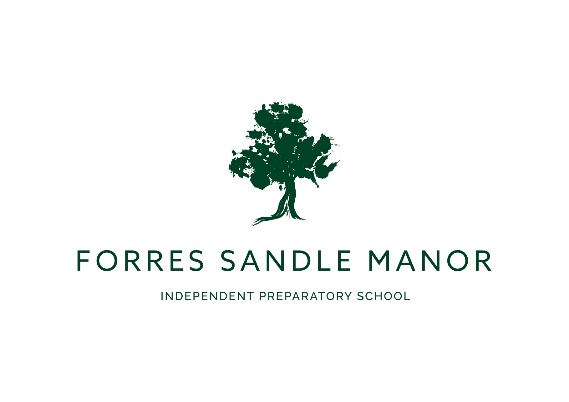 Application Form (Academic Staff)Appointment Details Personal Information  Education & Qualifications Chronological Record of Employment (continue on the reverse if required) Equal Opportunities Policy.  Forres Sandle Manor is an Equal Opportunities Employer.  All decisions on recruitment are based solely on the merits and abilities of each applicant, regardless of sex, marital status, religion, colour, ethnic origin, race or disability.ReferencesPlease provide the names, addresses and telephone numbers of at least of two referees.  One referee should be your current employer (C) and neither of them should be related to you. By completing this section you are agreeing to the school contacting your referees (unless otherwise requested) and later verifying this information by telephone. Personal Qualities DeclarationBy signing below, you are confirming that:All information you have supplied on this application is correct to the best of your knowledgeYou are not on the Children’s Barred List (Information held under Section 42 of the Education Act 2002)You are not disqualified by a court from working with childrenYou are not subject to any sanctions imposed by a regulatory body You are aware that the post requires a Disclosure and Barring Services (DBS) Disclosure (enhanced disclosure for teaching/care staff)Appointment for whichyou are applying?TitlePostal Address:Postal Address:Initials Postal Address:Postal Address:Surname Postal Address:Postal Address:Have you been known by any other names, including Maiden Name?Postal Address:Postal Address:Preferred called Name  Postal Address:Postal Address:Date of BirthPostal Address:Postal Address:Marital StatusEmail AddressNational Insurance NoPhone ()DfES Reference NoPhone (Home)Do you have a driving licence?Right to work in the UKDo you own a car?Are you qualified and willing to drive a school minibus?Yes/NoYes/NoYes/NoYes/NoWhat relevant qualifications have you achieved? (Please provide dates and awarding bodies): Date fromDate toName & Addressof EmployerPosition held and additional responsibilitiesReferee 1Referee 2Referee 3Please outline the qualities which you believe you have which make you suitable for this post: Signature: Date: 